VICTORY ACADEMY OF LEARNING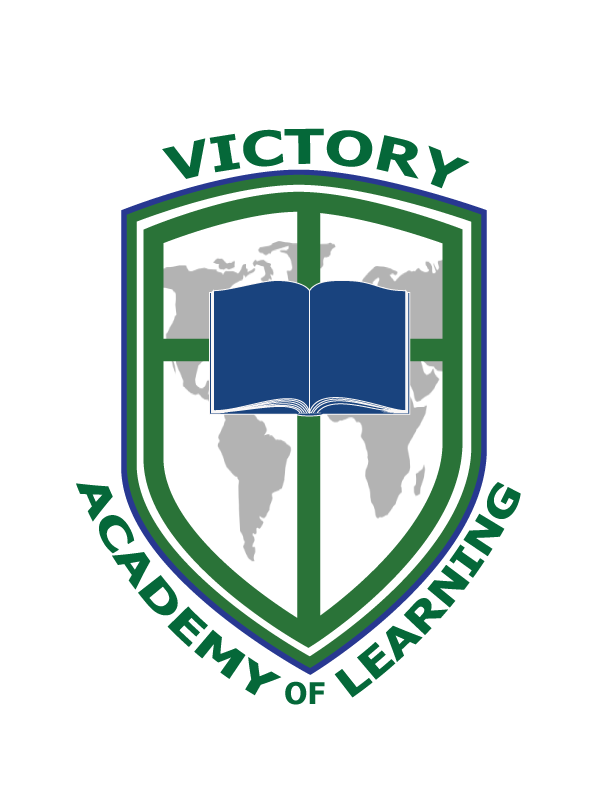 Extra-Curricular Activities 2023- 2024ACTIVITYCOSTDAYTIMESwimming$550 per termThursday11:30 - 1:30 pm Chess$450 per termWednesday3:00 - 4:05 pmFootball$350 per termFriday3:15 - 4:00 pm (primary)Gymnastics$600 per termTuesday 2:30pm- 3:30pm Pick up at Centre of Excellence by ParentsReading Classes$350 per monthMon- Thursday 3:00 – 4:30 pmBefore and After CarePre-School$400 per monthMon - Friday7: 00- 8:00 am 2:15- 5:00 pmExcel Homework & Study$400 per monthMon- Thursday3:00 – 4:30 pmVocal Classes$275 per monthMonday3:00 – 4:30 pmPiano Classes$300 per monthMonday3:00 – 4:30 pmPan Classes$300 per monthMonday3:00 – 4:30 pmRobotics Classes Stage 1 - Prep 2$200 per monthWednesday3:15 – 4:00 pmRobotics Classes Prep 3 – Prep 5$200 per monthFriday3:15 – 4:00 pm